PRESENTER:						Mr Ian Burke Speakers1: Chairman, Councillor G W Mackay, President of Dalgety Shire Council		As read by June Weston2: Mr W W Hedges MLA, NSW State Legislative Assembly Member for Monaro		As read by David Woodhouse3: Captain A Binnie MC, President of the Snowy River Sub-Branch of the Returned Sailors’ and Soldiers’ Imperial League of Australia (RSSILA)		As Read by RSL representative Ian “Ruffy” Graham 4: Mr T A White, Cooma District Inspector of Schools		As read by a Berridale School representative5: Mr I M Wilson, President, Monaro Sub-Branch of the Returned Sailors’, and Soldiers’ Imperial League of Australia (RSSILA)		As Read by RSL representative Mark Davis6: Mr E J Allen, Citizen and Patron of the Returned Sailors’ and Soldiers’ Imperial League of Australia (RSSILA) 		As read by great grandson Jock Allen7: Mr M Walters, Citizen		As read by grandson Barry Everson8: Mr G J Colditz, Headmaster of Berridale Public School		As read by the Berridale School Headmaster Tracey Southam9: Mr C S Jamieson MM, Citizen and Returned Soldier		As read by grandson Richard Jamieson10: Mr W D Chandler, Hon Sec of the Snowy River Sub-Branch of the Returned Sailors’ and Soldiers’ Imperial League of Australia (RSSILA)As Read by RSL representative Tony HayesAdvance Australia Fair!Australians all let us rejoice,
For we are young and free;
We've golden soil and wealth for toil,
Our home is girt by sea;
Our land abounds in Nature's gifts
Of beauty rich and rare;
In history's page, let every stage
Advance Australia fair!Beneath our radiant southern Cross,
We'll toil with hearts and hands;
To make this Commonwealth of ours
Renowned of all the lands;
For those who've come across the seas
We've boundless plains to share;
With courage let us all combine
To advance Australia fairBerridale War Memorial ParkWorld War 1 Soldiers for whom the trees were planted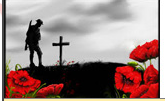 The FallenReturned SoldiersCOMMEMORATION OF THE 85th ANNIVERSARY OF THE OPENING OF THE BERRIDALE WAR MEMORIAL PARK ON 9 NOVEMBER 1935AT THE WAR MEMORIAL PARK, BERRIDALESUNDAY 8th NOVEMBER 20202pm:  Placing of garden flowers on the War Memorial, to commemorate the custom of school children and towns people putting flowers on the memorial each day when it was first erected.  2pm –3.00pm Reading of the speeches made at the opening of the Park on 9 November 1935, as reported in the Cooma Express, “Berridale’s Remembrance”, Monday 11 November 1935.  The original speakers and the local citizens who will read the speeches today listed on the following page.Concluding with the singing of Advance Australia Fair.3pm – 3.30pm Remembrance in the Park and at the War Memorial, with reading of a roll call of the names of the men for whom the trees were planted [list of names – listing the Fallen Soldiers and then the Returned Soldiers]Helicopter flyover  3.30pm onwards (to about 5pm):  Exhibitions and activities around the Park and central Berridale.  This will include: - launching of booklet “Berridale’s Remembrance –   An account of the opening of the War Memorial Park- Exhibition by Snowy River Historical Society- Stall by Landcare and giving away of small trees4pm:  Afternoon tea served by the CWA  5.00:  FinishBrown, N E Higgins, M Oliver, J C Campbell, C Hoskin, H D Parker, H A D Collman, R H Miners, H S O Pryce, W Eggleston, S N Morrice, G H Roberson, F Flanagan, E Morrice, W J Whiteman, V J Aitchison, L G Jamieson, D W Reid, J H Aitchison, T Kelly, G Roberson, A Allen, V S Kelly, P E V Roberson, C E Avery, W T D Lark, V C Stone, A S Bourke, E MacDougal, J Stone, D J Caldwell, J Manning, T Stone, M R Caldwell, V McCarthy, H H Suthern, E EConstance, P T McCarthy, J Suthern, F H Flanagan, J Muir, J R Suthern, H Jamieson, C S O'Rourke, D J Williams, A E 